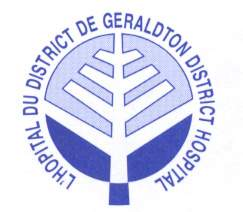 Nurse ManagerOccupational Health & Infection Control (Non-Union)Temporary Full-Time Position – Maternity LeaveAugust 2018The Geraldton District Hospital is looking for applicants for the Temporary Full Time Maternity Leave position as the Occupational Health and Infection Control Nurse Manager. This position is responsible for the administration and provision of occupational health and infection control services throughout the organization.  Orientation for this position would begin in August 2018.Position Qualifications:A Bachelor of Science degree in Nursing or equivalent.Current registration and in good standing with the College of Nurses of Ontario.Minimum 2-3 years recent, related nursing experience in Occupational Health and Safety or Infection Control in a hospital or Long Term Care environment.Demonstrated excellent interpersonal, communication and management skillsAdvanced working skills of current word processing/computer applications – Windows, Microsoft Office, Excel.Active member of the Registered Nurses’ Association of Ontario is an asset.Ability to communicate in both official languages is an asset.Commitment to regular sustained attendance is mandatory.This position is directly responsible to the Chief Nursing Executive and will work as part of the Geraldton District Hospital Management Team.Geraldton District Hospital is committed to workplace diversity and provides accommodations to applicants with disabilities throughout the hiring process.If you are an enthusiastic team leader interested in combining a fulfilling lifestyle with a challenging opportunity, then please do not hesitate to submit your application and resume in confidence, by email, to:Katrina Edey OccHealth & Infection Control Nurse ManagerGeraldton District Hospitalkedey@geraldtondh.com 